疏勒县新疆盛康油脂有限公司“11·27”一般高处坠落事故调查报告疏勒县人民政府事故调查组2024年1月10日疏勒县新疆盛康油脂有限公司“11·27”一般高处坠落事故调查报告2023年11月27日19 点28分许，新疆盛康油脂有限公司在组织清理棉粕库房屋顶棉絮积尘过程中，发生一起工人高处坠落事故，造成1人死亡，直接经济损失约135.5万元。事故发生后，疏勒县高度重视，县委、县政府相关领导分别作出批示指示，要求妥善做好死者善后及家属安抚工作，查明事故原因，举一反三，坚决防范类似事故再次发生。根据《中华人民共和国安全生产法》《生产安全事故报告和调查处理条例》（国务院令第493号）有关规定，经县人民政府批准，于2023年11月29日成立了由疏勒南疆齐鲁工业园区管委会，县应急管理局、公安局、商工信局，县总工会，县纪委监委派驻第二纪检监察组等单位组成的新疆盛康油脂有限公司“11·27”事故调查组（以下简称“事故调查组”），同时邀请县人民检察院派人参加。事故调查组按照“科学严谨、依法依规、实事求是、注重实效”和“四不放过”的原则开展事故调查相关工作。通过现场勘验、调查取证、查阅资料、综合分析，查明了事故发生的经过、原因、人员伤亡和直接经济损失情况，认定了事故性质和责任，提出了对有关责任单位、责任人员的处理建议和改进工作的措施建议。经调查认定，新疆盛康油脂有限公司“11·27”一般高处坠落事故是一起企业安全生产主体责任落实不到位，作业人员违规作业导致的一般生产安全责任事故。一、事故基本情况（一）事故发生单位及相关单位概况新疆盛康油脂有限公司位于疏勒南疆齐鲁工业园区黄河西路18号；成立于2023年4月18日；法定代表人：贺某某；公司注册资本1000万元；注册类型：有限责任公司；统一社会信用代码：91653122MACEGD3Q6E；经营范围许可项目：食品生产；食品销售。一般项目：非食用植物油加工；非食用植物油销售；非食用农产品初加工；初级农产品收购；农副产品销售；棉花加工；棉花收购；棉、麻销售。公司目前共有员工34人，下设生产办、财务办和销售办。疏勒县信丰生物科技有限公司，注册地址：疏勒县齐鲁工业园区黄河西路18号；成立于2016年6月29日；法定代表人：石某；注册资本：4000万元；注册类型：有限责任公司；统一社会信用代码：91653122MA776ENN1H；经营范围：纤维素醚生产加工、收购与销售；精制棉的生产加工、收购与销售；棉籽的收购与销售；棉籽油的生产、加工与销售；农副产品的收购；棉粕、棉壳的加工与销售；棉短绒脱绒与销售；有机肥料的收购与销售；通过边境小额贸易方式毗邻国家开展各类商品及技术的进出口业务、企业自有房屋、设备、土地的租赁。该公司2022年2月至2023年4月处于停产状态。新疆盛康油脂有限公司于2023年4月20日与疏勒县信丰生物科技有限公司签定《租赁协议》，疏勒县信丰生物科技有限公司将2条脱绒生产线、1条榨油生产线及原料、成品、办公楼、宿舍等房屋，出租给新疆盛康油脂有限公司使用。租赁期限为10年，自2023年4月20日起至2033年8月30日止。租赁费用为525万元（含税）。同时于2023年4月20日签定了《资产租赁安全消防协议书》，明确了双方各自的安全生产职责。新疆盛康油脂有限公司自2023年10月份开始对脱绒、榨油生产设备进行维修调试，截止事故发生当日未正式投入生产。（二）事故发生单位安全管理情况事故调查组通过查阅档案资料、实地查验、现场询问，新疆盛康油脂有限公司成立以来，未设立安全生产管理机构；未建立安全生产教育培训、特种作业人员管理、作业审批、安全隐患排查等安全生产管理制度。安全生产工作由总经理李某负责，未配备安全管理人员；无企业负责人及安全管理人员资格证书；公司未编制任何应急救援预案；未落实全员安全生产责任制；未签订安全生产责任书；未规范开展安全生产教育培训和应急演练。公司日常安全生产工作均为口头或在公司微信群进行安排。 （三）事故发生经过2023年11月27日上午，根据新疆盛康油脂有限公司总经理李某工作安排，生产主管张某某组织王某某、刘某某、李某某、阿某某、马某某、穆某某、艾某某等7人，清理棉粕库房屋顶棉絮积尘。中午14：30分许，刘某某、李某某、艾某某3人因参与公司其他工作，未在棉粕库房屋顶清理作业。18：30许，因清理进度较慢，张某某安排贾某某、阿某某、海某某3人协助共同清理棉粕库房屋顶棉絮积尘。19：28分许，贾某某在屋顶作业过程中，踩踏到屋顶彩钢板接茬处，导致固定彩钢板铆钉脱落，不慎从屋顶坠落至库房内地面。（四）事故现场情况事故现场位于新疆盛康油脂有限公司棉粕库房，建筑面积约8000平方米，地坪地面为水泥混凝土，库房内堆有约400余吨棉粕，停放有一辆装载机（图1）。库房墙体砖混基础高约2米，上方及屋顶采用钢管支架，方钢焊接支撑，单层彩钢铁皮覆盖，彩钢铁皮连接处采用铆钉固定。贾某某坠落地面处距屋顶高约6.9米（图2），事发前贾某某未佩戴安全帽、安全绳等防护用品，作业现场无安全管理人员。（五）人员伤亡和直接经济损失情况伤亡人员情况：事故造成1人死亡，死者：贾某某，男，汉族，群众，新疆某市，新疆盛康油脂有限公司员工。直接经济损失：依据《企业职工伤亡事故经济损失统计标准》（GB6721—1986）相关规定，核定事故造成直接经济损失约为135.5万元。（事故处罚暂未计入）图1 新疆盛康油脂有限公司棉粕库房平面图    图2事发现场示意图                      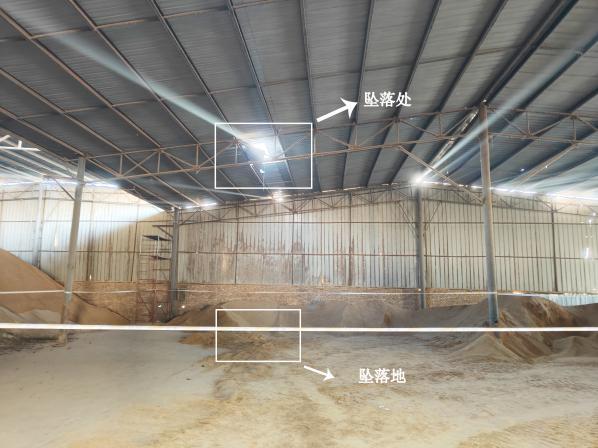 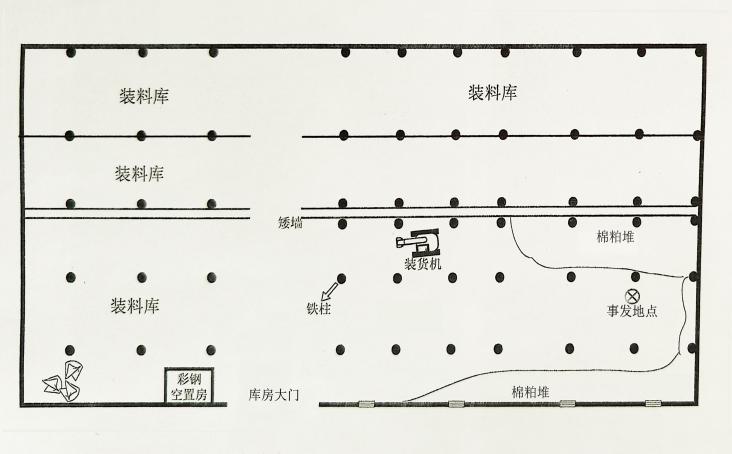 二、事故应急处置及评估情况（一）事故信息接报及响应情况事故发生后，新疆盛康油脂有限公司现场作业人员立即拨打了120急救电话并进行了上报。疏勒南疆齐鲁工业园区管委会、县应急管理局、公安局等有关单位接到事故报告后，迅速赶赴现场开展了现场勘验、证据收集、询问谈话等事故调查和善后处置工作。并第一时间向上级主管部门进行了报告，县应急管理局通过生产安全事故统计信息直报系统进行了初报。 （二）事故现场应急处置情况2023年11月27日19：28分许，在新疆盛康油脂有限公司棉粕库房附近的作业人员宁某发现贾某某从屋顶坠落至库房内后，立即安排现场员工李某某拨打了120急救电话，并前往公司大门口引导120急救车辆，在棉粕库房屋顶作业的王某某下来后通过电话立即向总经理李某进行了报告。19：32分许，公司总经理李某、法人贺某某、厂长张某某先后赶到棉粕库房，因担心造成二次伤害，仅擦拭了贾某某嘴巴、鼻子流出的血，未采取其他措施。19：45分许，疏勒县人民医院120赶到现场采取急救措施后，送往医院急诊科进一步抢救。（三）医疗救助和善后情况2023年11月27日19：45分许疏勒县人民医院120赶到事故发生现场，采取急救措施后将贾某某送往疏勒县人民医院急诊科进一步抢救。初步诊断为弥漫性轴索损伤、创伤性休克、蛛网膜下腔出血、颅底骨折，20：55分许送往喀什地区第二人民医院进行抢救，22：18分许，经全力抢救无效死亡。 事故发生后，疏勒南疆齐鲁工业园区管委会积极协调新疆盛康油脂有限公司与死者家属进行沟通协商，于2023年12月2日达成书面赔偿协议，死者家属情绪稳定，丧葬事宜已处理完毕。（四）事故应急处置评估新疆盛康油脂有限公司“11·27”高处坠落事故发生后，在棉粕库房附近作业的人员能够主动及时赶到现场，拨打120急救电话，并第一时间前往公司门口进行引导，现场未盲目采取急救措施，避免了二次伤害。新疆盛康油脂有限公司能够积极与死者家属沟通达成赔偿协议，妥善处理善后事宜，未造成不良社会影响。接到事故报告后，疏勒南疆齐鲁工业园区管委会，县应急管理局、公安局等有关单位能够及时赶赴现场，按照职责开展现场勘验、证据收集、询问谈话等事故调查和善后处置工作。此次事故，事发单位能够及时施救，妥善处理善后，未发生次生、衍生事故，政府相关部门能够按照各自职责开展应急处置。三、事故原因分析（一）直接原因新疆盛康油脂有限公司员工贾某某安全生产意识淡薄，对存在的安全风险辨识不足，在高处作业时未佩戴个体安全防护用品，踩踏单层彩钢铁皮，导致彩钢接茬处固定铆钉脱落，不慎坠落死亡。（二）间接原因1.新疆盛康油脂有限公司安全生产主体责任落实不到位，未制定安全生产管理制度和安全操作规程，未落实高处作业审批制度及安全防护措施，作业现场安全监管缺失，安全培训教育不到位，从业人员安全意识缺失，在不具备安全生产的条件下，组织进行高处作业。2.疏勒县信丰生物科技有限公司对承租单位新疆盛康油脂有限公司的安全生产工作统一协调、管理不到位，日常安全检查流于形式，未及时发现并制止新疆盛康油脂有限公司违规作业行为。四、有关责任单位存在的主要问题（一）新疆盛康油脂有限公司。未组织制定并实施公司安全生产规章制度和操作规程；未组织制定安全生产教育和培训计划；未组织开展危险源辨识和评估；安全生产投入不足；未组织开展专项生产安全事故隐患排查；未组织制定并实施生产安全事故应急救援预案并定期进行演练；作业现场安全管理人员缺失。违反《中华人民共和国安全生产法》第二十五条[]、第二十八条第一款[]、第四十五条[]的规定。（二）疏勒县信丰生物科技有限公司。对承租单位新疆盛康油脂有限公司的安全生产工作统一协调、管理责任落实不到位，以日常巡检替代安全隐患排查，督促新疆盛康油脂有限公司落实安全生产主体责任不到位。违反《中华人民共和国安全生产法》第四十九条第一款、第二款[]的规定。（三）疏勒南疆齐鲁工业园区管委会。落实安全生产属地管理责任不力。2023年11月17日，在组织对新疆盛康油脂有限公司开展安全隐患排查过程中，发现该公司高处作业人员未按要求落实安全防护措施的违规作业行为，未采取有效措施督促及时整改。（四）疏勒县商工信局。落实行业主管部门安全生产职责不力，对新疆盛康油脂有限公司的安全生产状况不了解、不掌握，未督促该公司建立健全安全生产相关管理制度，未开展安全隐患排查治理。违反《自治区实施〈地方党政领导干部安全生产责任制规定〉细则》第二十条第二项[]的规定及《喀什地区落实〈地方党政领导干部安全生产责任制规定〉办法》第二十一条第二项[]的规定。五、对有关责任人和责任单位的处理建议（一）建议免予追究责任人员贾某某，男，汉族，群众，新疆盛康油脂有限公司员工。安全生产意识淡薄，对存在的安全风险辨识不足，在高处作业过程中未佩戴个体安全防护用品，对事故发生负有直接责任，鉴于其在事故中死亡，建议免于追责。（二）对事故有关责任人员的行政处罚建议1.贺某某，男，汉族，群众，新疆盛康油脂有限公司法定代表人。未建立健全并落实全员安全生产责任制；未组织制定并实施安全生产规章制度、操作规程及安全生产教育和培训计划；未保证安全生产投入的有效实施；未组织建立并落实安全风险分级管控和隐患排查治理双重预防工作机制；未组织制定并实施生产安全事故应急救援预案。对事故的发生负有主要领导责任。违反《中华人民共和国安全生产法》第二十一条[]的规定，建议由疏勒县应急管理局依据《中华人民共和国安全生产法》第九十五条第一项[]的规定予以处罚。2.李某，男，汉族，群众，新疆盛康油脂有限公司总经理，负责安全生产工作。未组织或者参与拟订本单位安全生产规章制度、操作规程和生产安全事故应急救援预案；未如实记录安全生产教育和培训情况；未组织开展危险源辨识和评估；对本单位的安全生产事故隐患排查流于形式，未制止和纠正违章指挥、违反操作规程的行为。对事故的发生负有重要领导责任。违反《中华人民共和国安全生产法》第二十五条[]的规定，建议由疏勒县应急管理局依据《中华人民共和国安全生产法》第九十六条[]的规定予以处罚。3.王某某，男，中共党员，疏勒县信丰生物科技有限公司安全总监。对租赁企业新疆盛康油脂有限公司安全生产工作的统一协调、管理责任落实不力，安全检查不深不细，流于形式，未发现租赁企业存在的安全隐患并督促整改。违反《中华人民共和国安全生产法》第四十九条第二款[]的规定。建议由疏勒县应急管理局根据《中华人民共和国安全生产法》第一百零三条第二款[]的规定予以处罚。（三）对事故有关责任单位的行政处罚建议1.新疆盛康油脂有限公司：安全生产主体责任落实不力。未组织制定并实施公司安全生产规章制度和操作规程；未组织建立并落实安全风险分级管控和隐患排查治理双重预防机制，未开展安全风险辨识；未根据要求建立全员安全生产责任制，安全教育培训不足、员工安全意识不强，导致事故发生。违反《中华人民共和国安全生产法》第二十五条[]的规定，建议由疏勒县应急管理局依据《中华人民共和国安全生产法》第一百一十四条第一项[]的规定予以处罚。2.疏勒县信丰生物科技有限公司：对承租单位的安全生产工作统一协调、管理责任落实不力。以日常巡检替代安全隐患排查。违反《中华人民共和国安全生产法》第四十九条第二款[]的规定。建议由疏勒县应急管理局根据《中华人民共和国安全生产法》第一百零三条第二款[]的规定予以处罚。3.疏勒南疆齐鲁工业园区管委会：安全生产属地管理责任落实不到位，对检查中发现的新疆盛康油脂有限公司高处作业人员安全防护不到位的违法违规行为，未采取有效措施督促及时整改。建议责令疏勒南疆齐鲁工业园区管委会向疏勒县人民政府作出深刻书面检查。4.疏勒县商工信局：落实行业主管部门安全生产管理责任不力，对新疆盛康油脂有限公司的安全生产状况不了解、不掌握，未对该公司组织开展隐患排查整治。建议责令县商工信局向疏勒县人民政府作出深刻书面检查。六、事故整改和防范措施（一）新疆盛康油脂有限公司要认真汲取本起事故的教训。一是要组织建立并落实安全生产风险分级管控和隐患排查治理双重预防工作机制，制定完善各类安全生产规章制度、操作规程；二是要严格落实安全生产教育培训制度，建立健全安全生产全员责任制；三是要加大安全生产投入，配齐配全安全防护用品，要加强作业现场的安全管理，督促作业人员严格按照操作规程作业；四是要结合实际制定安全生产综合及专项应急预案并定期组织演练。（二）疏勒县信丰生物科技有限公司要进一步加强对租赁企业安全生产工作的统一协调、管理，定期组织开展安全隐患排查，发现问题隐患跟踪督促整改。（三）疏勒南疆齐鲁工业园区管委会要严格落实安全生产属地管理责任，进一步加强对园区企业的安全检查，对发现的安全隐患要形成闭环整改。要督促园区各生产经营单位严格落实安全生产主体责任，细化各项防范工作措施，全面开展安全生产事故隐患排查治理，及时消除安全隐患，防止此类事故发生。（四）疏勒县商工信局要深刻汲取事故教训，严格按照安全生产“三管三必须”要求，落实行业主管部门安全管理责任，强化生产经营单位安全隐患排查整治，坚决防范生产安全事故发生。               疏勒县新疆盛康油脂有限公司“11·27”一般高处坠落事故调查组                        2024年1月10日